คณะกรรมการกิจการกระจายเสียง กิจการโทรทัศน์ 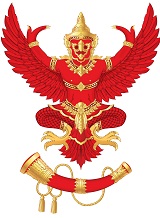 และกิจการโทรคมนาคมแห่งชาติ  (กสทช.)87 ถนนพหลโยธิน 8 (ซอยสายลม) สามเสนใน พญาไท กรุงเทพฯ 10400  โทรศัพท์ 0-2271-0151 ต่อ 315 -318 โทรสาร : 0-2290-5241  E-Mail : pr.nbtc@nbtc.go.thบอร์ดกระจายเสียง /  กสทช. แถลงผลการประชุมวันที่ 3 พฤศจิกายน 2557มติที่ประชุมคณะกรรมการกิจการกระจายเสียงและกิจการโทรทัศน์ (กสท.) วันนี้ (3 พฤศจิกายน 2557) ดังนี้ที่ประชุม กสท. อนุมัติให้องค์การกระจายเสียงและแพร่ภาพสาธารณะแห่งประเทศไทย(สสท.)หรือไทยพีบีเอส เพิ่มสถานที่การให้บริการสิ่งอำนวยความสะดวกด้านกระจายเสียงหรือโทรทัศน์ จำนวน 1 สถานี ณ สถานีเครื่องส่งสัญญาณโทรทัศน์ อำเภอทับสะแก จังหวัดประจวบคีรีขันธ์ที่ประชุม กสท. พิจารณาแต่งตั้งคณะทำงานเพื่อติดตามและประเมินผลการปรับเปลี่ยนรูปแบบการประกอบกิจการโทรทัศน์ ของสถานีวิทยุโทรทัศน์กองทัพบกช่อง 5 (ททบ.5)โดยคณะทำงานดังกล่าวจะทำหน้าที่ติดตามความก้าวหน้าและประเมินผลการปรับเปลี่ยนรูปแบบการประกอบกิจการโทรทัศน์ของททบ.5 พร้อมทั้งสรุปผลเพื่อรายงาน กสท. ต่อไปที่ประชุม กสท. รับทราบแนวทางการจัดทำผังรายการและเนื้อหารายการ ในหมวดหมู่เด็ก เยาวชน และครอบครัว พร้อมนี้ให้สำนักงาน กสทช. และคณะอนุกรรมการด้านรายการและเนื้อหารายการเชิญผู้ประกอบการในหมวดหมู่ดังกล่าวมาประชุมเชิงปฏิบัติการเพื่อให้ความรู้ความเข้าใจเกี่ยวกับเนื้อหารายการในหมวดหมู่เด็ก เยาวชน และครอบครัว และให้ผู้ประกอบการทั้ง 3 ช่องรายการ ได้แก่ ช่อง MCOT Kids&Family ช่อง 3 Family และช่อง LOCA ปรับผังรายการให้เหมาะสมและตรงกับวัตถุประสงค์ของใบอนุญาตในหมวดหมู่เด็ก เยาวชน และครอบครัวที่ประชุม กสท. เห็นชอบในหลักการแผนการประชาสัมพันธ์โครงการดิจิตอลทีวี ภายใต้งบประมาณจำนวน 63.5 ล้านบาท โดยให้สำนักงาน กสทช. นำเสนอต่อที่ประชุม กสทช. ครั้งต่อไป   ------------------------------------------------------------------------------------------------------ติดต่อสอบถามรายละเอียดเพิ่มเติมได้ที่ : สำนักสื่อสารองค์กร สำนักงานคณะกรรมการกิจการกระจายเสียง กิจการโทรทัศน์ และกิจการโทรคมนาคมแห่งชาติ (สำนักงาน กสทช.)โทรศัพท์ : 0-2271-0151 ต่อ 315 - 317 โทรสาร : 0-2290-5241  